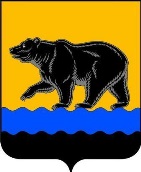 АДМИНИСТРАЦИЯ ГОРОДА НЕФТЕЮГАНСКА                              ПОСТАНОВЛЕНИЕ20.03.2017 										         № 43-нпг.НефтеюганскО внесении изменений в постановление администрации города Нефтеюганска от 22.08.2013 № 80-нп «О муниципальных программах»В соответствии с Федеральным законом от 06.10.2003 № 131-ФЗ                         «Об общих принципах организации местного самоуправления в Российской Федерации», Уставом города Нефтеюганска, решением Думы города Нефтеюганска от 26.10.2016 № 14-VI «Об избрании главы города Нефтеюганска» администрация города Нефтеюганска постановляет:1.Внести изменения в постановление администрации города Нефтеюганска от 22.08.2013 № 80-нп «О муниципальных программах»                             (с изменениями, внесенными постановлениями администрации города Нефтеюганска от 14.02.2014 № 25-нп, от 14.03.2014 № 50-нп, от 15.05.2014                  № 70-нп, от 05.11.2014 № 175-нп, от 28.11.2014 № 203-нп, от 31.07.2015                    № 102-нп, от 06.11.2015 № 145-нп, от 17.05.2016 № 74-нп, от 02.06.2016                           № 91-нп): в приложении к постановлению:1.1.В пункте 3.1 слова «глава администрации города,» исключить.1.2.В пункте 3.4 слова «главы администрации города» заменить словами «главы города».1.3.В пункте 6.3:1.3.1.Слова «главой администрации города» заменить словами «главой города».1.3.2.Слова «заместителем главы администрации» заменить словами «заместителем главы города».1.4.Пункт 6.3 дополнить абзацем следующего содержания: «Пояснительная записка должна содержать информацию по отдельным мероприятиям с разбивкой по источникам финансирования и указанием причин изменения лимитов бюджетных ассигнований.».1.5.Раздел 6 дополнить подпунктом 6.5 следующего содержания:«6.5.При изменении объёмов финансирования на реализацию муниципальной программы на очередной финансовый год и плановый период            ответственный исполнитель также вносит изменения в значения целевых показателей.».2.Обнародовать (опубликовать) постановление в газете «Здравствуйте, нефтеюганцы!».3.Департаменту по делам администрации (Виер М.Г.) разместить постановление на официальном сайте органов местного самоуправления города Нефтеюганска в сети Интернет.4.Постановление вступает в силу после его официального опубликования.Глава города Нефтеюганска                                                                                С.Ю.Дегтярев